23 / 24 U6 Division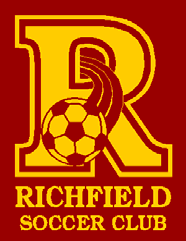 Frequently Asked QuestionsHow old does my child need to be to play?-The “U” in U6 is for “Under” the age of 6.-To participate, your child must be 4 years old by August 1, 2023 and under the age of 6 as of August 1st, 2023.  If they are already 6 years old, they would register for U7.What equipment is needed, and is a uniform worn?-Each player will be issued a screen-printed colored t-shirt.-Each player will also need shin guards, a size 3 soccer ball and soccer socks (soccer shoes/cleats are optional).How many kids are on a team and when/where do they play?-Team size is 5-7 kids based on quantity of kids and Volunteer Coaches, 3 kids play at a time on the field in a 3v3 format for maximum exposure to the ball. 6 kids is optimal-They play a total of 12 games (6 in Fall and 6 in Spring) at Heritage Park in Richfield on Saturdays from 1-2pm.-At the U6 level they only play the other Richfield U6 teams.-The Fall session runs September through October.-The Spring session runs April through May.How will I be notified of what team my child is on?-A soccer coach will contact you in mid-August regarding the first game.How much does it cost?-Registration fee is $50 per player.-Fee includes team shirt.-Fee covers the 6 weeks in Fall AND the 6 weeks in Spring and is non-refundable.-This also covers a fee that is paid to the Village of Richfield for field maintenanceWho should I contact if I have any questions? Registration Director – registration@richfieldsoccerclub.comHow can I help?-- Coaches and Assistant Coaches are always needed to keep the club running. The only way we can create teams is if we have enough coaches for the kids! We offer training for people new to soccer or new to coaching. The club requires the parents of every player to volunteer in some way. Refer to the website for open positions or talk to your coach for more information.- There are many other volunteer opportunities besides Coaching!-In previous years, Richfield held an annual KMSL Tournament for U7 and Older Teams held on the first Saturday in June to supplement the club’s low registration cost.  The last tournament had only 58% Richfield Volunteer Participation.  We may or may not have the tournament moving forward based on low volunteer participation.  This will increase the fees for future years. If the tournament occurs, all parents will be required to Volunteer including planning, preparation, gameday volunteering, and final cleanup.  There was no Tournament in 2022 due to lack of volunteers